 Witherslack, Meathop and Ulpha  Parish Council        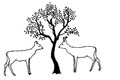 Minutes Meeting Monday 6th January 2014 Present: D Ingram (Chair), C Carter E Atkinson, B Duffin, M Walford, B Wilson, J Mason, S Pender (Clerk), Cllr J Holmes, Cllr J BlandThe date of next meeting is Monday 3rd March 2014.MinuteNoteActionApologies – None01/14Minutes:Resolved To approve the minutes of the 4th November MeetingDeclarations of interest; nonePublic MattersNo public attendees02/14Police Update5 incidents logged, 2 crimes, issues are poaching, theft of bicycles, tools, suspicious callers. If in doubt call police on 101 and note the registrationResolved To accept the police update03/14County Council Matters Nothing of note to reportResolved To accept the update from Cllr Jim Bland04/14District Council MattersGovernance review had completed and now Witherslack Meathop and Ulpha were one ParishParking fees at SLDC were frozenReview of Polling and Polling PlacesResolved To accept the update from Cllr John HolmesPlanning Matters Planning application 7/2013/5696 Bowes LodgeNo objections05/14Registration of Parish LandClaim from Napthans Solicotor received in respect of Micheal Cooper Resolved That the claim be reviewed by the parish and further advice be sought if neededSP to circulate06/14Parish LandResolved:  That the update from Cllr Mike Walford on the work with the Woodland Trust be acceptedResolved: Issues of fallen Yew Tree - that the Parish will seek quotes for repairing the wallResolved: That the Parish will seek quotes for fencing the land near to the riding stables, via a site visit with potential contractorsResolved: That the insurance situation be clarifiedResolved: That Electricity North West be contacted regarding pole on Parish LandWork with Woodland Trust continue MWSeek quotes for fallen tree and fencing project EA BD SPSP to speak to Council insurers ZurichSP to speak to ENW re fee for pylons on parish land07/14Highways and FootpathsResolved: That the underpass be removed from future agendasResolved: Continue to monitor situation regarding provision of signs at the Riding StablesResolved: That the update on the issue of drainage at Dean Barwick School be acceptedResolved: That a letter be sent to Electricity North West expressing concern about the level of recent power outages..Letter to ENW SP08/14Memorial to Cllr M CoatesResolved That the update from the Chairman after visiting Mark Coates’ family be accepted and the Dean Barwick school governors will be in touch in March.09/14Notice BoardsResolved To ask Witherslack school if they still provide a repair serviceEA to ask Witherslack School10/14Community GrantsResolved That the grants be advertised on the website ahead of the March meetingSP to place notice on website 11/14CorrespondenceResolved That correspondence be notedThat a letter of support be sent to the Parish Hall in their efforts to improve the kitchen facilitySP to send letter of support12/14Payment of AccountsResolved That the following payments be authorised:S Pender ExpensesCommunity WebsiteResolved  That quote provided by Treble 3 for hosting and support be agreed and the site be transferred from the current hostSP to work with Treble 3Matters of information and agenda items for the next meetingResolved That the following items be included; Parish Plan Update